ЧЕРКАСЬКА ОБЛАСНА РАДАР І Ш Е Н Н ЯПроєкт_____________                                                                               № ___________Про внесення змін до Програмифінансової підтримки підприємств спільної власності територіальнихгромад сіл, селищ, міст Черкаської області на 2022-2024 роки Відповідно до пунктів 14, 21 частини першої статті 91 Бюджетного кодексу України, частини п’ятої статті 24 Господарського кодексу України, частини першої статті 4 Кодексу України з процедур банкрутства, статті 59 Закону України «Про місцеве самоврядування в Україні», враховуючи розпорядження Черкаської обласної військової адміністрації від 30.08.2022                                             № 327 «Про зміни у структурі Черкаської обласної державної адміністрації», листи Черкаської обласної військової адміністрації від 26.10.2022                                  № 9181/01/01-57, від 14.11.2022 № 10430/01/01-57, Департаменту фінансів Черкаської обласної державної адміністрації від 26.10.2022 № 02-02-14/728, від 15.11.2022 №02-02-14/746, комунального підприємства «АТП Черкаської обласної ради» від 01.11.2022 № 186, від 08.11.2022 № 193, Смілянського комунального видавничо-поліграфічного підприємства «Тясмин» Черкаської обласної ради від 22.09.2022 № б/н, від 04.11.2022 № 1/11, обласного комунального підприємства «Готельний комплекс «Дніпро» Черкаської обласної ради від 03.11.2022 № 183, від 08.11.2022 № 187, комунального підприємства «Аеропорт Черкаси Черкаської обласної ради» від 04.11.2022 
№ 212-01, обласна рада   в и р і ш и л а:Внести до Програми фінансової підтримки підприємств спільної власності територіальних громад сіл, селищ, міст Черкаської області
на 2022-2024 роки, затвердженої рішенням обласної ради від 26.11.2021
№ 9-18/VІІІ (далі – Програма), зміни, виклавши додатки 1-3 до Програми 
у новій редакції, що додаються.Визнати таким, що втратило чинність, рішення Черкаської обласної ради від 09.09.2022 № 14-7/VІІІ «Про внесення змін до Програми фінансової підтримки підприємств спільної власності територіальних громад сіл, селищ, міст Черкаської області на 2022-2024 роки».3. Контроль за виконанням рішення покласти на постійну комісію обласної ради з питань комунальної власності, підприємництва та регуляторної політики.Голова                                                                           		А. ПІДГОРНИЙ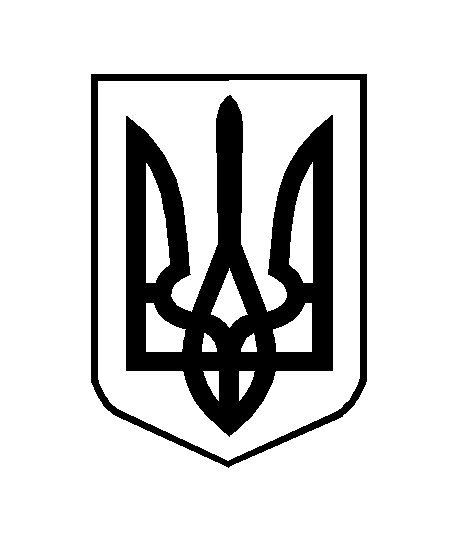 